  VABILO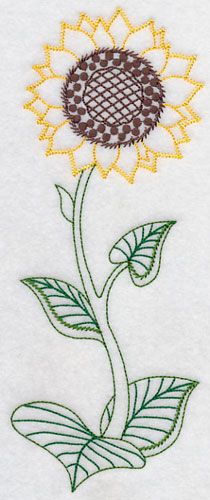 Rokodelska skupina SONČNICAsekcija DU MislinjaOb 15 letnici našega delovanja vas vabimo na otvoritev razstave naših ročnih del. Otvoritev razstave bo v petek, 2. 2. ob 16 uri v avli LOPAN.Razstava bo na ogled še v soboto, 3. 2. od 9. do 14. ure  in nedeljo, 4. 2. od 9. do 17. ure ali po predhodni najavi Majdi Škrinjar, tel. št. 041 920 077in Mariji Sevčnikar, tel. št. 040 982 602Ob četrtkih od 9. od 11. ure v mesecih februar in marec bomo organizirale delavnice različnih tehnik:8. 2. kvačkanje15. 2. occhi tehnika22. 2. pick point1. in 8. 3. različno vezenje15. 3. pletenje22. 3. polstenje 29. 3 qviling ali po dogovoru.VLJUDNO VABLJENI                                            